МУНИЦИПАЛЬНЫЙ СОВЕТВНУТРИГОРОДСКОГО МУНИЦИПАЛЬНОГО ОБРАЗОВАНИЯ ГОРОДА ФЕДЕРАЛЬНОГО ЗНАЧЕНИЯ САНКТ-ПЕТЕРБУРГА МУНИЦИПАЛЬНЫЙ ОКРУГ СОСНОВАЯ ПОЛЯНА____________________________________________________________198264, Санкт-Петербург, ул. Пограничника Гарькавого, дом 22, корпус 3РЕШЕНИЕ__.__.____ г. № ___Об утверждении отчета об исполнении бюджета внутригородского муниципального образования города федерального значения Санкт-Петербурга муниципальный округ Сосновая Поляна за 2021 годСтатья 1.Утвердить отчет об исполнении бюджета внутригородского муниципального образования города федерального значения Санкт-Петербурга муниципальный округ Сосновая Поляна за 2021 год по доходам в сумме 131 191,3 тыс. руб., по расходам в сумме 128 744,4 тыс. руб., с профицитом в сумме 2 446,9 тыс. руб. и со следующими показателями:доходов бюджета внутригородского муниципального образования города федерального значения Санкт-Петербурга муниципальный округ Сосновая Поляна за 2021 год по кодам классификации доходов бюджета согласно приложению 1 к настоящему Решению;расходов бюджета внутригородского муниципального образования города федерального значения Санкт-Петербурга муниципальный округ Сосновая Поляна за 2021 год по ведомственной структуре расходов бюджета согласно приложению 2 к настоящему Решению;расходов бюджета внутригородского муниципального образования города федерального значения Санкт-Петербурга муниципальный округ Сосновая Поляна за 2021 год по разделам и подразделам классификации расходов бюджета согласно приложению 3 к настоящему Решению;источников финансирования дефицита бюджета внутригородского муниципального образования города федерального значения Санкт-Петербурга муниципальный округ Сосновая Поляна за 2021 год по кодам классификации источников финансирования дефицита бюджета согласно приложению 4 к настоящему Решению.Статья 2.Настоящее Решение вступает в силу со дня его официального опубликования.Глава муниципального образования,исполняющий полномочия председателя Муниципального Совета МО Сосновая Поляна                                                  С.Ю. Давыдова   6созыв2019-2024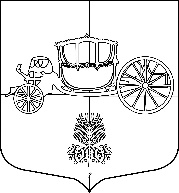 